ПРОФЕСИОНАЛНА ГИМНАЗИЯ ПО ТУРИЗЪМ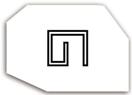 гр.Самоков, п.к.2000, ул.“Софийско шосе”№18, Директор-тел/факс: 0722/66427; website:www.pgtsamokov.org; e-mail:pgtsamokov@abv.bg.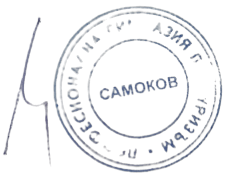 УТВЪРЖДАВАМ:ДИРЕКТОР: /БОРИСЛАВА ХАДЖИЙСКА/ПЛАНза действие при критичен инцидентОсновната  цел на настоящия план е осигуряването на висока степен на готовност и координирана реакция на служители, учители и ученици при критичен инцидент в училище. Настоящият план за действие при критичен инцидент е приложение и неразделна част от Плана за сигурност на училището.При заплаха и възникване на критичен инцидент на територията на ПГ по туризъм – Самоков се извършват следните действия:УЧИТЕЛИ И СЛУЖИТЕЛИ             1. Уведомяват незабавно директора или служителя по сигурността към училището за заплаха или възникване на критичен инцидент на територията на училището.             2. Дежурните учители и служителите се присъединяват към охраната за подпомагане на неговата дейност.             3.  Директорът или служителят по сигурността уведомяват незабавно органите на МВР, службата ПАБН и Бърза помощ или се сигнализира на тел. 112.             4. При заплаха от критичен инцидент вратите на училището се заключват и се спира достъпа до училището.             5. Учителите и служителите на училището вземат мерки за безопасна евакуация при възможност на всички ученици извън територията на училището. При невъзможност за такава евакуация учениците остават в помещения, отдалечени от източника на опасност, под ръководството на учител или класен ръководител, където изчакват органите на МВР и ПАБН.            6. Класните ръководители и учителите уведомяват по телефона родителите за наличието на критична обстановка.            7. След приключване на критичния инцидент извеждат учениците от училището и ги предават на родителитеII. УЧЕНИЦИ            1. Подчиняват се на учители, класни ръководители и служители на училището и изпълняват безпрекословно техните разпореждания            2. Под ръководството на учител или класен ръководител се евакуират организирано и без паника.            3. Подпомагат се взаимно при необходимост.							ИЗГОТВИЛ: 							СЛУЖИТЕЛ ПО СИГУРНОСТТА:										/Георги Лобутов/